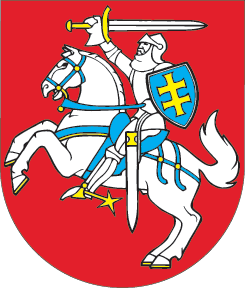 LIETUVOS RESPUBLIKOSADMINISTRACINIŲ NUSIŽENGIMŲ KODEKSO 12, 29, 208, 210, 211, 589, 611 STRAIPSNIŲ IR PRIEDO PAKEITIMO IR KODEKSO PAPILDYMO 1883, 2172 STRAIPSNIAISĮSTATYMAS2022 m. gruodžio 13 d. Nr. XIV-1660Vilnius1 straipsnis. 12 straipsnio pakeitimas Pakeisti 12 straipsnio 1 dalį ir ją išdėstyti taip: „1. Jeigu padaryta mažai pavojinga administracinio nusižengimo požymių turinti veika ir šio kodekso 22 straipsnio 2 dalies 1 punkte nurodytą administracinės nuobaudos paskirtį galima įgyvendinti netraukiant asmens administracinėn atsakomybėn, teisę pradėti administracinio nusižengimo teiseną turintis pareigūnas gali jos nepradėti ir pareikšti asmeniui žodinę pastabą. Šio straipsnio nuostatos gali būti taikomos asmeniui padarius šio kodekso 85 straipsnio 1 ir 4 dalyse, 86 straipsnyje, 88 straipsnio 1 dalyje, 89 straipsnio 1 dalyje, 90 straipsnio 1, 2 ir 6 dalyse, 92 straipsnio 1 ir 2 dalyse, 93 straipsnio 1, 3, 5, 7, 8 ir 9 dalyse, 108 straipsnyje, 124 straipsnio 1 dalyje, 126 straipsnio 1 dalyje, 140 straipsnio 1 dalyje, 146 straipsnio 1 dalyje, 152 straipsnio 1 dalyje, 153 straipsnio 1 dalyje, 154 straipsnio 1 dalyje, 155 straipsnio 1 dalyje, 161 straipsnio 1 dalyje, 164 straipsnio 1 dalyje, 187 straipsnio 1 ir 2 dalyse, 189 straipsnio 1 dalyje, 192 straipsnio 1 dalyje, 205 straipsnio 1 dalyje, 212 straipsnio 1 dalyje, 213 straipsnio 1 dalyje, 2172 straipsnio 1 dalyje, 228 straipsnyje, 247 straipsnio 1 ir 2 dalyse, 258 straipsnyje, 261 straipsnio 1 dalyje, 278 straipsnyje, 279 straipsnio 1 dalyje, 283 straipsnyje, 284 straipsnio 1 dalyje, 287 straipsnyje, 294 straipsnio 1 ir 2 dalyse, 295 straipsnio 3 dalyje, 296 straipsnio 1 dalyje, 297 straipsnio 1 dalyje, 299 straipsnio 1 dalyje, 305 straipsnio 1 ir 4 dalyse, 325 straipsnyje, 327 straipsnio 1 ir 3 dalyse, 333 straipsnio 1 dalyje, 340 straipsnyje, 346 straipsnio 1 dalyje, 366 straipsnio 1 dalyje, 368 straipsnio 1 dalyje, 373 straipsnio 1 dalyje, 375 straipsnio 1 dalyje, 402, 404 straipsniuose, 406 straipsnio 6 dalyje, 409 straipsnyje, 413 straipsnio 1 dalyje, 416 straipsnio 1 dalyje, 417 straipsnio 7 dalyje, 428 straipsnio 6 dalyje, 445 straipsnio 1 dalyje, 477 straipsnio 1, 3 ir 5 dalyse, 492 straipsnio 1 dalyje, 519 straipsnio 1 dalyje, 520 straipsnyje, 523 straipsnio 1 dalyje, 525 straipsnio 1 dalyje, 526 straipsnio 1 dalyje, 528 straipsnio 1 dalyje, 530 straipsnio 1 dalyje, 544 straipsnio 1 ir 4 dalyse, 545 straipsnio 1 ir 2 dalyse, 548 straipsnio 3 dalyje numatytų administracinių nusižengimų požymių turinčias veikas.“2 straipsnis. 29 straipsnio pakeitimas Pakeisti 29 straipsnio 4 dalies nuostatą iki dvitaškio ir ją išdėstyti taip:„4. Už šio kodekso 47 straipsnyje, 60 straipsnio 3 dalyje, 65, 122, 125, 127 straipsniuose, 134 straipsnio 6, 7, 8, 9 dalyse, 142, 174, 208 straipsniuose, 209 straipsnio 1, 2, 3, 4, 5, 6, 7, 8 dalyse, 213 straipsnio 1, 2, 3, 4 dalyse, 214 straipsnio 1, 2, 3 dalyse, 215 straipsnio 4 dalyje, 218 straipsnyje, 2342 straipsnio 1 dalyje, 240, 245 straipsniuose, 247 straipsnio 10, 11, 12, 13, 14, 15, 16 dalyse, 272, 273, 274 straipsniuose, 290 straipsnio 2, 3, 5, 6, 7, 8 dalyse, 291 straipsnio 1, 2, 4, 6, 7 dalyse, 293 straipsnio 3 dalyje, 299 straipsnio 2, 3, 4, 5 dalyse, 346 straipsnyje, 393 straipsnio 3, 8, 9 dalyse, 420 straipsnio 3, 4, 5 dalyse, 423 straipsnio 3 dalyje, 424 straipsnio 5, 6 dalyse, 426 straipsnio 1, 2, 4, 5 dalyse, 427, 464, 465, 466, 467, 468, 470 straipsniuose, 473 straipsnio 4 dalyje, 474 straipsnio 4 dalyje, 475, 524, 5571 straipsniuose numatytų administracinių nusižengimų padarymą gali būti konfiskuojamas ir ne pažeidėjui nuosavybės teise priklausantis šio straipsnio 2 dalyje nurodytas turtas, jeigu:“. 3 straipsnis. Kodekso papildymas 1883 straipsniuPapildyti Kodeksą 1883 straipsniu:„1883 straipsnis. Platformų operatoriams nustatytų reikalavimų nesilaikymas1. Platformų operatoriams Lietuvos Respublikos mokesčių administravimo įstatyme ir jo įgyvendinamuosiuose teisės aktuose nustatytų reikalavimų nesilaikymasužtraukia baudą juridinių asmenų vadovams ar kitiems atsakingiems asmenims nuo vieno tūkstančio aštuonių šimtų iki trijų tūkstančių aštuonių šimtų eurų.2. Šio straipsnio 1 dalyje numatytas administracinis nusižengimas, padarytas pakartotinai,užtraukia baudą juridinių asmenų vadovams ar kitiems atsakingiems asmenims nuo trijų tūkstančių aštuonių šimtų iki šešių tūkstančių eurų.“4 straipsnis. 208 straipsnio pakeitimasPakeisti 208 straipsnį ir jį išdėstyti taip:„208 straipsnis. Kontrabanda1. Prekių, pinigų ar kitų privalomų pateikti muitinei daiktų, išskyrus kilnojamąsias kultūros vertybes, šaunamuosius ginklus, šaudmenis, sprogmenis, sprogstamąsias, radioaktyviąsias medžiagas ar kitas strategines prekes, Lietuvos Respublikos tam tikrų dopingo medžiagų kontrolės įstatyme nurodytas tam tikras dopingo medžiagas, nuodingąsias ir stipriai veikiančias, psichotropines ar narkotines medžiagas, jų pirmtakus (prekursorius), gabenimas per Lietuvos Respublikos valstybės sieną nepateikiant jų muitinės kontrolei arba kitaip išvengiant muitinės kontrolės, kai neteisėtai gabenamų prekių, pinigų ar kitų privalomų pateikti muitinei daiktų vertė neviršija penkių bazinių bausmių ir nuobaudų dydžių,užtraukia baudą nuo dviejų šimtų iki vieno tūkstančio vieno šimto dvidešimt eurų.2. Prekių, pinigų ar kitų privalomų pateikti muitinei daiktų, išskyrus kilnojamąsias kultūros vertybes, šaunamuosius ginklus, šaudmenis, sprogmenis, sprogstamąsias, radioaktyviąsias medžiagas ar kitas strategines prekes, Lietuvos Respublikos tam tikrų dopingo medžiagų kontrolės įstatyme nurodytas tam tikras dopingo medžiagas, nuodingąsias ir stipriai veikiančias, psichotropines ar narkotines medžiagas, jų pirmtakus (prekursorius), gabenimas per Lietuvos Respublikos valstybės sieną nepateikiant jų muitinės kontrolei arba kitaip išvengiant muitinės kontrolės, kai neteisėtai gabenamų prekių, pinigų ar kitų privalomų pateikti muitinei daiktų vertė viršija penkis bazinius bausmių ir nuobaudų dydžius, bet neviršija penkiasdešimt bazinių bausmių ir nuobaudų dydžių,užtraukia baudą nuo vieno tūkstančio aštuonių šimtų dvidešimt iki keturių tūkstančių eurų.3. Prekių, pinigų ar kitų privalomų pateikti muitinei daiktų, išskyrus kilnojamąsias kultūros vertybes, šaunamuosius ginklus, šaudmenis, sprogmenis, sprogstamąsias, radioaktyviąsias medžiagas ar kitas strategines prekes, Lietuvos Respublikos tam tikrų dopingo medžiagų kontrolės įstatyme nurodytas tam tikras dopingo medžiagas, nuodingąsias ir stipriai veikiančias, psichotropines ar narkotines medžiagas, jų pirmtakus (prekursorius), gabenimas per Lietuvos Respublikos valstybės sieną nepateikiant jų muitinės kontrolei arba kitaip išvengiant muitinės kontrolės, kai neteisėtai gabenamų prekių, pinigų ar kitų privalomų pateikti muitinei daiktų vertė viršija penkiasdešimt bazinių bausmių ir nuobaudų dydžių, bet neviršija vieno šimto penkiasdešimt bazinių bausmių ir nuobaudų dydžių,užtraukia baudą nuo trijų tūkstančių penkių šimtų iki šešių tūkstančių eurų. 4. Už šio straipsnio 1, 2, 3 dalyse numatytus administracinius nusižengimus gali būti skiriamas gabenimo ir kitų priemonių, skirtų kontrabandos daiktams per Lietuvos Respublikos valstybės sieną gabenti arba jiems slėpti, konfiskavimas. Už šio straipsnio 1, 2, 3 dalyse numatytus administracinius nusižengimus privaloma skirti kontrabandos daiktų konfiskavimą.5. Šiame straipsnyje nurodytų prekių ar kitų privalomų pateikti muitinei daiktų vertė apskaičiuojama pagal jų muitinę vertę, įskaitant privalomus sumokėti mokesčius.“5 straipsnis. 210 straipsnio pakeitimas1. Pakeisti 210 straipsnio 1 dalį ir ją išdėstyti taip:„1. Per Lietuvos Respublikos pasienio kontrolės punktą į Europos Sąjungos muitų teritoriją atvykstančių ir prekes vežančių transporto priemonių arba iš Europos Sąjungos muitų teritorijos išvykstančių ir prekes vežančių transporto priemonių vykimas į kitą muitinės įstaigą ar kitą muitinės nustatytą vietą nesilaikant muitinės nurodyto maršruto ar kitų nurodymų, nesustojimas muitinės įstaigoje ar kitoje muitinės nustatytoje vietoje, kad būtų atliktas muitinis tikrinimas, arba išvykimas iš muitinės įstaigos ar kitos muitinės nustatytos vietos be muitinės pareigūno leidimoužtraukia baudą nuo penkių šimtų iki vieno tūkstančio eurų.“2. Pakeisti 210 straipsnio 3 dalį ir ją išdėstyti taip:„3. Muitinės prižiūrimų prekių iškrovimas iš transporto priemonių (įskaitant šių prekių perkrovimą į kitas transporto priemones) muitinės nenustatytose vietose arba be muitinės pareigūno leidimo, muitinės prižiūrimų prekių išdavimas arba paėmimas be muitinės pareigūno leidimoužtraukia baudą nuo vieno tūkstančio iki dviejų tūkstančių eurų.“6 straipsnis. 211 straipsnio pakeitimasPakeisti 211 straipsnį ir jį išdėstyti taip:„211 straipsnis. Prekių pateikimo muitinei tvarkos pažeidimas1. Prekių, kurios privalo būti pateiktos muitinei, nepateikimas per nustatytą jų pateikimo terminą ar pažeidžiant jų pateikimo į muitinės nustatytą vietą tvarką, laikinai saugomų prekių nepateikimas muitinės procedūrai įforminti ar reeksportui per muitinės nustatytą terminą, prekių, kurioms įforminta muitinės procedūra, nepateikimas per nustatytą muitinės procedūros vykdymo terminą muitinės formalumams su prekėmis atlikti arba pateikimas pažeidžiant nustatytą tvarkąužtraukia baudą nuo devynių šimtų iki vieno tūkstančio penkių šimtų eurų.2. Šio straipsnio 1 dalyje numatytas administracinis nusižengimas, padarytas pakartotinai, užtraukia baudą nuo vieno tūkstančio keturių šimtų iki trijų tūkstančių eurų.“7 straipsnis. Kodekso papildymas 2172 straipsniuPapildyti Kodeksą 2172 straipsniu: „2172 straipsnis. Lengvatinę prekių kilmę reglamentuojančiuose susitarimuose nustatytų pareigų ir reikalavimų nevykdymas 1. Netikslios ir (ar) neišsamios informacijos pateikimas lengvatinės prekių kilmės įrodymo dokumentuose, reikalavimų saugoti lengvatinės prekių kilmės įrodymo dokumentus nesilaikymas ar kitų pareigų ir reikalavimų, nustatytų lengvatinę prekių kilmę reglamentuojančiuose susitarimuose, kuriuos Europos Sąjunga sudarė su tam tikromis Europos Sąjungos muitų teritorijai nepriklausančiomis šalimis ar teritorijomis arba su tokių šalių ar teritorijų grupėmis, ir su šių susitarimų įgyvendinimu susijusiuose teisės aktuose, nevykdymas užtraukia baudą nuo keturiasdešimt iki vieno šimto eurų.2. Šio straipsnio 1 dalyje numatytas administracinis nusižengimas, padarytas pakartotinai, užtraukia baudą nuo vieno šimto iki vieno tūkstančio eurų.“8 straipsnis. 589 straipsnio pakeitimas1. Pakeisti 589 straipsnio 40 punktą ir jį išdėstyti taip:„40) Lietuvos Respublikos muitinės – dėl šio kodekso 47 straipsnio 3 dalyje, 49 straipsnio 5 dalyje, 63 straipsnio 6 dalyje, 64 straipsnyje, 65 straipsnio 3 dalyje, 66 straipsnio 5 dalyje, 69, 121, 122, 125 straipsniuose, 140 straipsnio 1, 2 dalyse, 141, 1411, 143, 173, 174, 176, 187, 208 straipsniuose, 209 straipsnio 1, 2, 3, 4, 5, 6, 7, 8 dalyse, 210, 211, 212, 213, 214, 215, 216, 217, 2171, 2172, 218, 219, 224 straipsniuose, 234 straipsnio 1 dalyje, 245 straipsnyje, 251 straipsnio 1, 2, 3, 5, 6, 7, 8, 9, 10, 11, 12, 13, 14, 15, 16, 17, 18, 19 dalyse, 284 straipsnio 5, 6 dalyse, 285 straipsnio 1 dalyje, 303 straipsnio 1, 2, 3 dalyse, 3042 straipsnio 2 dalyje, 308 straipsnio 6 dalyje, 3081 straipsnio 2, 3, 5, 7, 8 dalyse, 309 straipsnio 6, 9 dalyse, 310 straipsnio 12, 13 dalyse, 312 straipsnio 1, 3, 4 dalyse, 341 straipsnyje, 342 straipsnio 7, 8 dalyse, 3431 straipsnio 3, 4, 5, 6, 19, 20 dalyse, 408, 412 straipsniuose, 426 straipsnio 4 dalyje, 431 straipsnio 1, 2, 3, 4 dalyse, 436, 437 straipsniuose, 450 straipsnio 1, 2, 17, 18 dalyse, 459 straipsnio 4, 5, 6, 9, 10 dalyse, 463, 464, 475, 504, 505 straipsniuose, 506 straipsnio 4, 41 dalyse, 508, 5101, 515, 5261 straipsniuose numatytų administracinių nusižengimų;“.2. Pakeisti 589 straipsnio 66 punktą ir jį išdėstyti taip: „66) Valstybinės mokesčių inspekcijos – dėl šio kodekso 93, 95, 961, 99, 127, 132, 137, 143, 150, 151, 159, 160, 161, 162, 163, 164, 165, 166, 167, 168, 170, 172, 173, 174, 176, 180, 187, 188, 1881, 1883, 189, 190, 191, 192, 194, 1981, 205, 207, 2071 straipsniuose, 209 straipsnio 1, 2, 3, 4, 5, 6, 7, 8 dalyse, 214, 224, 3621, 431, 449, 4491 straipsniuose, 450 straipsnio 1, 2, 17, 18 dalyse, 505, 507, 546 straipsniuose numatytų administracinių nusižengimų;“. 9 straipsnis. 611 straipsnio pakeitimas Pakeisti 611 straipsnio 4 dalį ir ją išdėstyti taip: „4. Už šio straipsnio 1 dalyje ir šio kodekso 187 straipsnio 1 ir 2 dalyse nurodytus administracinius nusižengimus administracinio nusižengimo protokolas su administraciniu nurodymu (tais atvejais, kai pagal šio kodekso 610 straipsnio 2 dalį administracinis nurodymas negali būti surašomas, – tik administracinio nusižengimo protokolas, o pagal šio kodekso 608 straipsnio 5 dalį – tik nutarimas) gali būti automatiškai suformuojamas Administracinių nusižengimų registre. Automatiškai suformuotame administracinio nusižengimo protokole (nutarime) nurodoma: jo suformavimo data ir vieta, įstaigos, kurioje administracinio nusižengimo protokolas (nutarimas) buvo suformuotas, pavadinimas; duomenys apie administracinėn atsakomybėn traukiamą asmenį (asmens vardas, pavardė, asmens kodas, adresas, užsienio valstybių piliečių gimimo metai); administracinio nusižengimo padarymo vieta (gali būti nurodomos tik vietos koordinatės), laikas ir esmė; šio kodekso straipsnis, straipsnio dalis ar kitas atsakomybę už šį nusižengimą nustatantis teisės aktas, kurio reikalavimus pažeidė asmuo; bylos nagrinėjimo data, laikas ir vieta, jei tai žinoma administracinio nusižengimo protokolo suformavimo metu (nutarime šie duomenys nenurodomi); kiti bylai išnagrinėti būtini duomenys. Šio kodekso 608 straipsnio 5 dalyje nustatyta tvarka priimtame nutarime taip pat nurodoma asmeniui skiriama nuobauda ir šio nutarimo apskundimo tvarka. Kai nėra šio kodekso 610 straipsnio 2 dalyje nurodytų pagrindų, administracinio nusižengimo protokole automatiškai suformuojamas šio kodekso 609 straipsnio 2 dalyje, 610 straipsnio 1 dalyje nurodyto turinio administracinis nurodymas. Automatiškai Administracinių nusižengimų registre suformuotas administracinio nusižengimo protokolas (nutarimas) nepasirašomas.“10 straipsnis. Kodekso priedo pakeitimasPapildyti Kodekso priedą 571 punktu:„571. 2011 m. vasario 15 d. Tarybos direktyva 2011/16/ES dėl administracinio bendradarbiavimo apmokestinimo srityje ir panaikinanti Direktyvą 77/799/EEB su paskutiniais pakeitimais, padarytais 2021 m. kovo 22 d. Tarybos direktyva (ES) 2021/514.“11 straipsnis. Įstatymo įsigaliojimas ir įgyvendinimas 1. Šis įstatymas, išskyrus 3 straipsnį, 8 straipsnio 2 dalį, 10 straipsnį ir šio straipsnio 3 dalį, įsigalioja 2023 m. gegužės 1 d. 2. Šio įstatymo 3 straipsnis, 8 straipsnio 2 dalis ir 10 straipsnis įsigalioja 2023 m. sausio 1 d.3. Muitinės departamento prie Lietuvos Respublikos finansų ministerijos generalinis direktorius iki 2023 m. balandžio 30 d. priima šio įstatymo įgyvendinamuosius teisės aktus.Skelbiu šį Lietuvos Respublikos Seimo priimtą įstatymą.Respublikos Prezidentas	Gitanas Nausėda